Жер бедерінің жіктелуіҰзақ мерзімді жоспардың тарауы:  8.3  Литосфера8.33Ұзақ мерзімді жоспардың тарауы:  8.3  Литосфера8.33Ұзақ мерзімді жоспардың тарауы:  8.3  Литосфера8.33Мектеп:  «Ы.Мұхамеджанов атындағы орта мектебі» КМММектеп:  «Ы.Мұхамеджанов атындағы орта мектебі» КМММектеп:  «Ы.Мұхамеджанов атындағы орта мектебі» КМММектеп:  «Ы.Мұхамеджанов атындағы орта мектебі» КМММектеп:  «Ы.Мұхамеджанов атындағы орта мектебі» КММКүні: Күні: Күні: Мұғалімнің аты-жөні: Бекбенбетова Жанар ШоныковнаМұғалімнің аты-жөні: Бекбенбетова Жанар ШоныковнаМұғалімнің аты-жөні: Бекбенбетова Жанар ШоныковнаМұғалімнің аты-жөні: Бекбенбетова Жанар ШоныковнаМұғалімнің аты-жөні: Бекбенбетова Жанар ШоныковнаСынып: 8Сынып: 8Сынып: 8Қатысқандар саны: 25Қатысқандар саны: 25Қатысқандар саны: 25Қатыспағандар: 0Қатыспағандар: 0Сабақтың тақырыбыСабақтың тақырыбы8.3.1 жер бедерінің жіктелуі8.3.1 жер бедерінің жіктелуі8.3.1 жер бедерінің жіктелуі8.3.1 жер бедерінің жіктелуі8.3.1 жер бедерінің жіктелуі8.3.1 жер бедерінің жіктелуіОсы сабақта қол жеткізілетін оқу мақсаттары (оқу бағдарламасына сәйкес)Осы сабақта қол жеткізілетін оқу мақсаттары (оқу бағдарламасына сәйкес)8.3.1.2 жер бедері түрлерін жіктейді8.3.1.2 жер бедері түрлерін жіктейді8.3.1.2 жер бедері түрлерін жіктейді8.3.1.2 жер бедері түрлерін жіктейді8.3.1.2 жер бедері түрлерін жіктейді8.3.1.2 жер бедері түрлерін жіктейдіСабақтың мақсатыСабақтың мақсатыБарлық оқушылар: жер бедері түрлерін түсіндіре алады; Оқушыламәтінмен жұмыс істеу дағдыларын дамытады, жаңалық ашқан ғалымдармен танысады, өз ойларын жеткізеді.-атомның құрамына кіретін бөлшектерді атайды; - ядро құрамына кіретін бөлшектерді сипаттайды. - ядро құрамына кіретін бөлшектердің белгісін көрсетеді; - ядро құрамына кіретін бөлшектердің зарядын көрсетеді; - ядро құрамына кіретін бөлшектердің атомда орналасуын сипаттайды.Барлық оқушылар: жер бедері түрлерін түсіндіре алады; Оқушыламәтінмен жұмыс істеу дағдыларын дамытады, жаңалық ашқан ғалымдармен танысады, өз ойларын жеткізеді.-атомның құрамына кіретін бөлшектерді атайды; - ядро құрамына кіретін бөлшектерді сипаттайды. - ядро құрамына кіретін бөлшектердің белгісін көрсетеді; - ядро құрамына кіретін бөлшектердің зарядын көрсетеді; - ядро құрамына кіретін бөлшектердің атомда орналасуын сипаттайды.Барлық оқушылар: жер бедері түрлерін түсіндіре алады; Оқушыламәтінмен жұмыс істеу дағдыларын дамытады, жаңалық ашқан ғалымдармен танысады, өз ойларын жеткізеді.-атомның құрамына кіретін бөлшектерді атайды; - ядро құрамына кіретін бөлшектерді сипаттайды. - ядро құрамына кіретін бөлшектердің белгісін көрсетеді; - ядро құрамына кіретін бөлшектердің зарядын көрсетеді; - ядро құрамына кіретін бөлшектердің атомда орналасуын сипаттайды.Барлық оқушылар: жер бедері түрлерін түсіндіре алады; Оқушыламәтінмен жұмыс істеу дағдыларын дамытады, жаңалық ашқан ғалымдармен танысады, өз ойларын жеткізеді.-атомның құрамына кіретін бөлшектерді атайды; - ядро құрамына кіретін бөлшектерді сипаттайды. - ядро құрамына кіретін бөлшектердің белгісін көрсетеді; - ядро құрамына кіретін бөлшектердің зарядын көрсетеді; - ядро құрамына кіретін бөлшектердің атомда орналасуын сипаттайды.Барлық оқушылар: жер бедері түрлерін түсіндіре алады; Оқушыламәтінмен жұмыс істеу дағдыларын дамытады, жаңалық ашқан ғалымдармен танысады, өз ойларын жеткізеді.-атомның құрамына кіретін бөлшектерді атайды; - ядро құрамына кіретін бөлшектерді сипаттайды. - ядро құрамына кіретін бөлшектердің белгісін көрсетеді; - ядро құрамына кіретін бөлшектердің зарядын көрсетеді; - ядро құрамына кіретін бөлшектердің атомда орналасуын сипаттайды.Барлық оқушылар: жер бедері түрлерін түсіндіре алады; Оқушыламәтінмен жұмыс істеу дағдыларын дамытады, жаңалық ашқан ғалымдармен танысады, өз ойларын жеткізеді.-атомның құрамына кіретін бөлшектерді атайды; - ядро құрамына кіретін бөлшектерді сипаттайды. - ядро құрамына кіретін бөлшектердің белгісін көрсетеді; - ядро құрамына кіретін бөлшектердің зарядын көрсетеді; - ядро құрамына кіретін бөлшектердің атомда орналасуын сипаттайды.Сабақтың мақсатыСабақтың мақсаты Оқушылардың басым бөлігі: сызбанұсқадан жер бедері элементтерін анықтап және қалыптасу жолдарын сипаттай алады; Оқушылардың басым бөлігі: сызбанұсқадан жер бедері элементтерін анықтап және қалыптасу жолдарын сипаттай алады; Оқушылардың басым бөлігі: сызбанұсқадан жер бедері элементтерін анықтап және қалыптасу жолдарын сипаттай алады; Оқушылардың басым бөлігі: сызбанұсқадан жер бедері элементтерін анықтап және қалыптасу жолдарын сипаттай алады; Оқушылардың басым бөлігі: сызбанұсқадан жер бедері элементтерін анықтап және қалыптасу жолдарын сипаттай алады; Оқушылардың басым бөлігі: сызбанұсқадан жер бедері элементтерін анықтап және қалыптасу жолдарын сипаттай алады;Сабақтың мақсатыСабақтың мақсатыКейбір оқушылар: гипсометриялық шкала көмегімен абсолюттік биіктігін (абсолюттік тереңдігін), ең биік нүктесін (ең терең нүктесін) анықтай алады. тереңдігін биіктігін(абсолКейбір оқушылар: гипсометриялық шкала көмегімен абсолюттік биіктігін (абсолюттік тереңдігін), ең биік нүктесін (ең терең нүктесін) анықтай алады. тереңдігін биіктігін(абсолКейбір оқушылар: гипсометриялық шкала көмегімен абсолюттік биіктігін (абсолюттік тереңдігін), ең биік нүктесін (ең терең нүктесін) анықтай алады. тереңдігін биіктігін(абсолКейбір оқушылар: гипсометриялық шкала көмегімен абсолюттік биіктігін (абсолюттік тереңдігін), ең биік нүктесін (ең терең нүктесін) анықтай алады. тереңдігін биіктігін(абсолКейбір оқушылар: гипсометриялық шкала көмегімен абсолюттік биіктігін (абсолюттік тереңдігін), ең биік нүктесін (ең терең нүктесін) анықтай алады. тереңдігін биіктігін(абсолКейбір оқушылар: гипсометриялық шкала көмегімен абсолюттік биіктігін (абсолюттік тереңдігін), ең биік нүктесін (ең терең нүктесін) анықтай алады. тереңдігін биіктігін(абсолБағалау критерийіБағалау критерийіЕгер төмендегі жетістік критерийлерін орындаса, оқушы оқу мақсатына жетеді.Оқушылар мәтінмен жұмыс істеу дағдыларын дамытады, географиялық дереккөздерімен танысады, өз ойларын жеткізеді.Сызбанұсқадан жер бедері элементтерін анықтап және қалыптасу жолдарын сипаттайды.Қазақстанның физикалық карталарды пайдалана отырып,  Каспий маңы ойпатын, Сарыарқа және Алтай тауларының  профильін  түсіреді.Егер төмендегі жетістік критерийлерін орындаса, оқушы оқу мақсатына жетеді.Оқушылар мәтінмен жұмыс істеу дағдыларын дамытады, географиялық дереккөздерімен танысады, өз ойларын жеткізеді.Сызбанұсқадан жер бедері элементтерін анықтап және қалыптасу жолдарын сипаттайды.Қазақстанның физикалық карталарды пайдалана отырып,  Каспий маңы ойпатын, Сарыарқа және Алтай тауларының  профильін  түсіреді.Егер төмендегі жетістік критерийлерін орындаса, оқушы оқу мақсатына жетеді.Оқушылар мәтінмен жұмыс істеу дағдыларын дамытады, географиялық дереккөздерімен танысады, өз ойларын жеткізеді.Сызбанұсқадан жер бедері элементтерін анықтап және қалыптасу жолдарын сипаттайды.Қазақстанның физикалық карталарды пайдалана отырып,  Каспий маңы ойпатын, Сарыарқа және Алтай тауларының  профильін  түсіреді.Егер төмендегі жетістік критерийлерін орындаса, оқушы оқу мақсатына жетеді.Оқушылар мәтінмен жұмыс істеу дағдыларын дамытады, географиялық дереккөздерімен танысады, өз ойларын жеткізеді.Сызбанұсқадан жер бедері элементтерін анықтап және қалыптасу жолдарын сипаттайды.Қазақстанның физикалық карталарды пайдалана отырып,  Каспий маңы ойпатын, Сарыарқа және Алтай тауларының  профильін  түсіреді.Егер төмендегі жетістік критерийлерін орындаса, оқушы оқу мақсатына жетеді.Оқушылар мәтінмен жұмыс істеу дағдыларын дамытады, географиялық дереккөздерімен танысады, өз ойларын жеткізеді.Сызбанұсқадан жер бедері элементтерін анықтап және қалыптасу жолдарын сипаттайды.Қазақстанның физикалық карталарды пайдалана отырып,  Каспий маңы ойпатын, Сарыарқа және Алтай тауларының  профильін  түсіреді.Егер төмендегі жетістік критерийлерін орындаса, оқушы оқу мақсатына жетеді.Оқушылар мәтінмен жұмыс істеу дағдыларын дамытады, географиялық дереккөздерімен танысады, өз ойларын жеткізеді.Сызбанұсқадан жер бедері элементтерін анықтап және қалыптасу жолдарын сипаттайды.Қазақстанның физикалық карталарды пайдалана отырып,  Каспий маңы ойпатын, Сарыарқа және Алтай тауларының  профильін  түсіреді.Тілдік  мақсаттарТілдік  мақсаттарСыныптағы диалог үшін пайдалы тілдік бірліктер:Талқылауға арналған тақырыптар: Өз ойларын ауызша және жазбаша жеткізе білуге, мәтіннің  мазмұнын әңгімелеуге үйрету.Оқылым: Мәтінді оқи отырып Қазақстанның жер бедері түрлерін    зерделейді.            Тыңдалым: Бейнематериалдарды  талқылайды, шағын топтарда бір-бірінің пікірлерін тыңдайды.Жазылым бойынша ұсыныстар:  Жер бедері түрлерін  карта бойынша анықтап,  жазбаша сипаттайды. Пән бойынша сөздер мен терминдер: Эндогендік үдерістер, экзогендік үдерістер, тау жасалуы, тербермелі қозғалыстар,  физикалық үгілу,  химиялық үгілу.Сыныптағы диалог үшін пайдалы тілдік бірліктер:Талқылауға арналған тақырыптар: Өз ойларын ауызша және жазбаша жеткізе білуге, мәтіннің  мазмұнын әңгімелеуге үйрету.Оқылым: Мәтінді оқи отырып Қазақстанның жер бедері түрлерін    зерделейді.            Тыңдалым: Бейнематериалдарды  талқылайды, шағын топтарда бір-бірінің пікірлерін тыңдайды.Жазылым бойынша ұсыныстар:  Жер бедері түрлерін  карта бойынша анықтап,  жазбаша сипаттайды. Пән бойынша сөздер мен терминдер: Эндогендік үдерістер, экзогендік үдерістер, тау жасалуы, тербермелі қозғалыстар,  физикалық үгілу,  химиялық үгілу.Сыныптағы диалог үшін пайдалы тілдік бірліктер:Талқылауға арналған тақырыптар: Өз ойларын ауызша және жазбаша жеткізе білуге, мәтіннің  мазмұнын әңгімелеуге үйрету.Оқылым: Мәтінді оқи отырып Қазақстанның жер бедері түрлерін    зерделейді.            Тыңдалым: Бейнематериалдарды  талқылайды, шағын топтарда бір-бірінің пікірлерін тыңдайды.Жазылым бойынша ұсыныстар:  Жер бедері түрлерін  карта бойынша анықтап,  жазбаша сипаттайды. Пән бойынша сөздер мен терминдер: Эндогендік үдерістер, экзогендік үдерістер, тау жасалуы, тербермелі қозғалыстар,  физикалық үгілу,  химиялық үгілу.Сыныптағы диалог үшін пайдалы тілдік бірліктер:Талқылауға арналған тақырыптар: Өз ойларын ауызша және жазбаша жеткізе білуге, мәтіннің  мазмұнын әңгімелеуге үйрету.Оқылым: Мәтінді оқи отырып Қазақстанның жер бедері түрлерін    зерделейді.            Тыңдалым: Бейнематериалдарды  талқылайды, шағын топтарда бір-бірінің пікірлерін тыңдайды.Жазылым бойынша ұсыныстар:  Жер бедері түрлерін  карта бойынша анықтап,  жазбаша сипаттайды. Пән бойынша сөздер мен терминдер: Эндогендік үдерістер, экзогендік үдерістер, тау жасалуы, тербермелі қозғалыстар,  физикалық үгілу,  химиялық үгілу.Сыныптағы диалог үшін пайдалы тілдік бірліктер:Талқылауға арналған тақырыптар: Өз ойларын ауызша және жазбаша жеткізе білуге, мәтіннің  мазмұнын әңгімелеуге үйрету.Оқылым: Мәтінді оқи отырып Қазақстанның жер бедері түрлерін    зерделейді.            Тыңдалым: Бейнематериалдарды  талқылайды, шағын топтарда бір-бірінің пікірлерін тыңдайды.Жазылым бойынша ұсыныстар:  Жер бедері түрлерін  карта бойынша анықтап,  жазбаша сипаттайды. Пән бойынша сөздер мен терминдер: Эндогендік үдерістер, экзогендік үдерістер, тау жасалуы, тербермелі қозғалыстар,  физикалық үгілу,  химиялық үгілу.Сыныптағы диалог үшін пайдалы тілдік бірліктер:Талқылауға арналған тақырыптар: Өз ойларын ауызша және жазбаша жеткізе білуге, мәтіннің  мазмұнын әңгімелеуге үйрету.Оқылым: Мәтінді оқи отырып Қазақстанның жер бедері түрлерін    зерделейді.            Тыңдалым: Бейнематериалдарды  талқылайды, шағын топтарда бір-бірінің пікірлерін тыңдайды.Жазылым бойынша ұсыныстар:  Жер бедері түрлерін  карта бойынша анықтап,  жазбаша сипаттайды. Пән бойынша сөздер мен терминдер: Эндогендік үдерістер, экзогендік үдерістер, тау жасалуы, тербермелі қозғалыстар,  физикалық үгілу,  химиялық үгілу.Құндылықтарға баулуҚұндылықтарға баулу«Мәңгілік ел» жалпыұлттық идеяға сай құндылығы:Қазақстандық патриотизм - өз елінің табиғатын қастерлеуге;«Өмір бойы білім алу».«Мәңгілік ел» жалпыұлттық идеяға сай құндылығы:Қазақстандық патриотизм - өз елінің табиғатын қастерлеуге;«Өмір бойы білім алу».«Мәңгілік ел» жалпыұлттық идеяға сай құндылығы:Қазақстандық патриотизм - өз елінің табиғатын қастерлеуге;«Өмір бойы білім алу».«Мәңгілік ел» жалпыұлттық идеяға сай құндылығы:Қазақстандық патриотизм - өз елінің табиғатын қастерлеуге;«Өмір бойы білім алу».«Мәңгілік ел» жалпыұлттық идеяға сай құндылығы:Қазақстандық патриотизм - өз елінің табиғатын қастерлеуге;«Өмір бойы білім алу».«Мәңгілік ел» жалпыұлттық идеяға сай құндылығы:Қазақстандық патриотизм - өз елінің табиғатын қастерлеуге;«Өмір бойы білім алу».Пәнаралық байланысПәнаралық байланысФизика , математикаФизика , математикаФизика , математикаФизика , математикаФизика , математикаФизика , математикаАлдыңғы білімАлдыңғы білім 7.3.1.2 Жердің тектоникалық құрылымы мен литосфералық плиталардың орналасуын картадан көрсетеді және сипаттайды. 7.3.1.2 Жердің тектоникалық құрылымы мен литосфералық плиталардың орналасуын картадан көрсетеді және сипаттайды. 7.3.1.2 Жердің тектоникалық құрылымы мен литосфералық плиталардың орналасуын картадан көрсетеді және сипаттайды. 7.3.1.2 Жердің тектоникалық құрылымы мен литосфералық плиталардың орналасуын картадан көрсетеді және сипаттайды. 7.3.1.2 Жердің тектоникалық құрылымы мен литосфералық плиталардың орналасуын картадан көрсетеді және сипаттайды. 7.3.1.2 Жердің тектоникалық құрылымы мен литосфералық плиталардың орналасуын картадан көрсетеді және сипаттайды.Сабақтың жоспарланған кезеңдеріСабақтағы жоспарланған жаттығу түрлеріСабақтағы жоспарланған жаттығу түрлеріСабақтағы жоспарланған жаттығу түрлеріСабақтағы жоспарланған жаттығу түрлеріСабақтағы жоспарланған жаттығу түрлеріСабақтағы жоспарланған жаттығу түрлеріРесурстарСабақтың басыПсихологиялық ахуал қалыптастыру.                                                            «Өзіңді және басқаларды тану» шеңбер құрып, бір-бірлеріне жақсы қасиеттерін айту)Стикерлердің көмегімен топтарға бөліну.Психологиялық ахуал қалыптастыру.                                                            «Өзіңді және басқаларды тану» шеңбер құрып, бір-бірлеріне жақсы қасиеттерін айту)Стикерлердің көмегімен топтарға бөліну.Психологиялық ахуал қалыптастыру.                                                            «Өзіңді және басқаларды тану» шеңбер құрып, бір-бірлеріне жақсы қасиеттерін айту)Стикерлердің көмегімен топтарға бөліну.Психологиялық ахуал қалыптастыру.                                                            «Өзіңді және басқаларды тану» шеңбер құрып, бір-бірлеріне жақсы қасиеттерін айту)Стикерлердің көмегімен топтарға бөліну.Психологиялық ахуал қалыптастыру.                                                            «Өзіңді және басқаларды тану» шеңбер құрып, бір-бірлеріне жақсы қасиеттерін айту)Стикерлердің көмегімен топтарға бөліну.Психологиялық ахуал қалыптастыру.                                                            «Өзіңді және басқаларды тану» шеңбер құрып, бір-бірлеріне жақсы қасиеттерін айту)Стикерлердің көмегімен топтарға бөліну.стикерлерСабақтың ортасыИнтербелсенді тақтадан  Жер бедері  бейнефильмін  көрсету.  Тыңдау, көру, талқылау арқылы сабақтың тақырыбын ашу, мақсатымен таныстыру. Белсенді әдіс. «Ыстық орындық » әдісіТоптық жұмыс. «Джигсо әдісі» 3топқа мәтіндер беріліп, талдауға ұсынылады. І топ   «Шарын шатқалына»  сипаттама береді.21 сурет                                                                                                    ІІ топ  Жер бедері пішіндерін  кесте толтыру арқылы анықтайды.ІІІ топ  «Балқан түбегіндегі Карст үстірті»  сипаттама береді.Жұптық жұмыс. «Жұптық әңгіме» әдісі бойынша оқушыларға берілген тапсырмамен танысып,талдайды.1.Сызбанұсқаны пайдала отырып,жер бедерінің негізгі түрлерін атап шығыңыз.2.Санмен  көрсетілген жер бедері элементтерін анықтаңыз.3.Әрбір жер бедерінің қалыптасуына қандай сыртқы күштердің ықпалы басым болғанын атаңыз.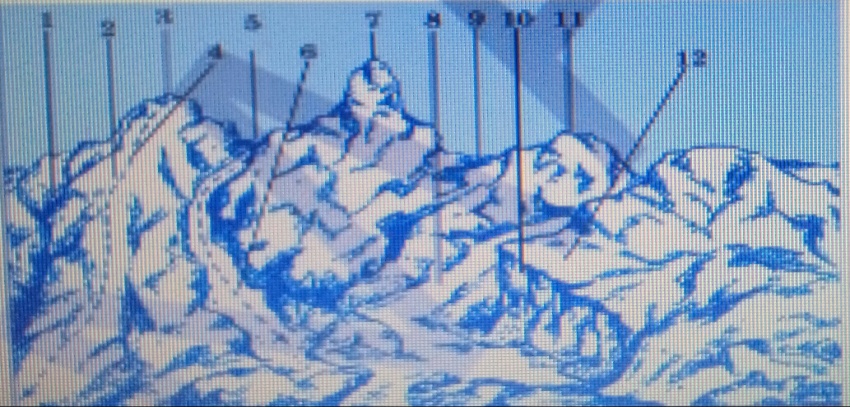 Бағалау: «Бағдаршам» әдісі арқылы жұптар бірін-бірі бағалайды.Жеке жұмыс. «Түртіп алу» әдісі бойынша дәптермен жұмыс жүргізу. Терминдерге шолу жасау, яғни мағынасын түсіндіруБағалау: «Бас бармақ» әдісі арқылы өзін-өзі бағалайдыСаралау әдісі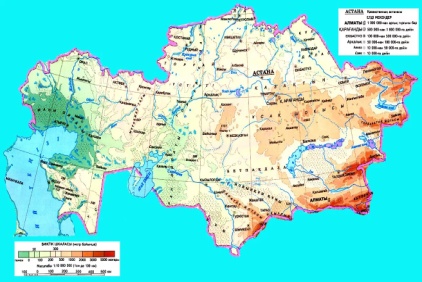 Қазақстанның физикалық картасын қолданып:                  А деңгей Картадағы қабатты бояу түсіне қарап,олардың абсолютік биіктіктерін анықтаңдар.Б деңгей Мұғалжар тауынан  Сарыарқаның Ақсораң  дейінгі аралықты гипсометриялық кескінге (профель) түсіру.В деңгейКаспий маңы ойпатынан  Алтай тауына дейінгі аралықты гипсометриялық кескінге (профель) түсіру Интербелсенді тақтадан  Жер бедері  бейнефильмін  көрсету.  Тыңдау, көру, талқылау арқылы сабақтың тақырыбын ашу, мақсатымен таныстыру. Белсенді әдіс. «Ыстық орындық » әдісіТоптық жұмыс. «Джигсо әдісі» 3топқа мәтіндер беріліп, талдауға ұсынылады. І топ   «Шарын шатқалына»  сипаттама береді.21 сурет                                                                                                    ІІ топ  Жер бедері пішіндерін  кесте толтыру арқылы анықтайды.ІІІ топ  «Балқан түбегіндегі Карст үстірті»  сипаттама береді.Жұптық жұмыс. «Жұптық әңгіме» әдісі бойынша оқушыларға берілген тапсырмамен танысып,талдайды.1.Сызбанұсқаны пайдала отырып,жер бедерінің негізгі түрлерін атап шығыңыз.2.Санмен  көрсетілген жер бедері элементтерін анықтаңыз.3.Әрбір жер бедерінің қалыптасуына қандай сыртқы күштердің ықпалы басым болғанын атаңыз.Бағалау: «Бағдаршам» әдісі арқылы жұптар бірін-бірі бағалайды.Жеке жұмыс. «Түртіп алу» әдісі бойынша дәптермен жұмыс жүргізу. Терминдерге шолу жасау, яғни мағынасын түсіндіруБағалау: «Бас бармақ» әдісі арқылы өзін-өзі бағалайдыСаралау әдісіҚазақстанның физикалық картасын қолданып:                  А деңгей Картадағы қабатты бояу түсіне қарап,олардың абсолютік биіктіктерін анықтаңдар.Б деңгей Мұғалжар тауынан  Сарыарқаның Ақсораң  дейінгі аралықты гипсометриялық кескінге (профель) түсіру.В деңгейКаспий маңы ойпатынан  Алтай тауына дейінгі аралықты гипсометриялық кескінге (профель) түсіру Интербелсенді тақтадан  Жер бедері  бейнефильмін  көрсету.  Тыңдау, көру, талқылау арқылы сабақтың тақырыбын ашу, мақсатымен таныстыру. Белсенді әдіс. «Ыстық орындық » әдісіТоптық жұмыс. «Джигсо әдісі» 3топқа мәтіндер беріліп, талдауға ұсынылады. І топ   «Шарын шатқалына»  сипаттама береді.21 сурет                                                                                                    ІІ топ  Жер бедері пішіндерін  кесте толтыру арқылы анықтайды.ІІІ топ  «Балқан түбегіндегі Карст үстірті»  сипаттама береді.Жұптық жұмыс. «Жұптық әңгіме» әдісі бойынша оқушыларға берілген тапсырмамен танысып,талдайды.1.Сызбанұсқаны пайдала отырып,жер бедерінің негізгі түрлерін атап шығыңыз.2.Санмен  көрсетілген жер бедері элементтерін анықтаңыз.3.Әрбір жер бедерінің қалыптасуына қандай сыртқы күштердің ықпалы басым болғанын атаңыз.Бағалау: «Бағдаршам» әдісі арқылы жұптар бірін-бірі бағалайды.Жеке жұмыс. «Түртіп алу» әдісі бойынша дәптермен жұмыс жүргізу. Терминдерге шолу жасау, яғни мағынасын түсіндіруБағалау: «Бас бармақ» әдісі арқылы өзін-өзі бағалайдыСаралау әдісіҚазақстанның физикалық картасын қолданып:                  А деңгей Картадағы қабатты бояу түсіне қарап,олардың абсолютік биіктіктерін анықтаңдар.Б деңгей Мұғалжар тауынан  Сарыарқаның Ақсораң  дейінгі аралықты гипсометриялық кескінге (профель) түсіру.В деңгейКаспий маңы ойпатынан  Алтай тауына дейінгі аралықты гипсометриялық кескінге (профель) түсіру Интербелсенді тақтадан  Жер бедері  бейнефильмін  көрсету.  Тыңдау, көру, талқылау арқылы сабақтың тақырыбын ашу, мақсатымен таныстыру. Белсенді әдіс. «Ыстық орындық » әдісіТоптық жұмыс. «Джигсо әдісі» 3топқа мәтіндер беріліп, талдауға ұсынылады. І топ   «Шарын шатқалына»  сипаттама береді.21 сурет                                                                                                    ІІ топ  Жер бедері пішіндерін  кесте толтыру арқылы анықтайды.ІІІ топ  «Балқан түбегіндегі Карст үстірті»  сипаттама береді.Жұптық жұмыс. «Жұптық әңгіме» әдісі бойынша оқушыларға берілген тапсырмамен танысып,талдайды.1.Сызбанұсқаны пайдала отырып,жер бедерінің негізгі түрлерін атап шығыңыз.2.Санмен  көрсетілген жер бедері элементтерін анықтаңыз.3.Әрбір жер бедерінің қалыптасуына қандай сыртқы күштердің ықпалы басым болғанын атаңыз.Бағалау: «Бағдаршам» әдісі арқылы жұптар бірін-бірі бағалайды.Жеке жұмыс. «Түртіп алу» әдісі бойынша дәптермен жұмыс жүргізу. Терминдерге шолу жасау, яғни мағынасын түсіндіруБағалау: «Бас бармақ» әдісі арқылы өзін-өзі бағалайдыСаралау әдісіҚазақстанның физикалық картасын қолданып:                  А деңгей Картадағы қабатты бояу түсіне қарап,олардың абсолютік биіктіктерін анықтаңдар.Б деңгей Мұғалжар тауынан  Сарыарқаның Ақсораң  дейінгі аралықты гипсометриялық кескінге (профель) түсіру.В деңгейКаспий маңы ойпатынан  Алтай тауына дейінгі аралықты гипсометриялық кескінге (профель) түсіру Интербелсенді тақтадан  Жер бедері  бейнефильмін  көрсету.  Тыңдау, көру, талқылау арқылы сабақтың тақырыбын ашу, мақсатымен таныстыру. Белсенді әдіс. «Ыстық орындық » әдісіТоптық жұмыс. «Джигсо әдісі» 3топқа мәтіндер беріліп, талдауға ұсынылады. І топ   «Шарын шатқалына»  сипаттама береді.21 сурет                                                                                                    ІІ топ  Жер бедері пішіндерін  кесте толтыру арқылы анықтайды.ІІІ топ  «Балқан түбегіндегі Карст үстірті»  сипаттама береді.Жұптық жұмыс. «Жұптық әңгіме» әдісі бойынша оқушыларға берілген тапсырмамен танысып,талдайды.1.Сызбанұсқаны пайдала отырып,жер бедерінің негізгі түрлерін атап шығыңыз.2.Санмен  көрсетілген жер бедері элементтерін анықтаңыз.3.Әрбір жер бедерінің қалыптасуына қандай сыртқы күштердің ықпалы басым болғанын атаңыз.Бағалау: «Бағдаршам» әдісі арқылы жұптар бірін-бірі бағалайды.Жеке жұмыс. «Түртіп алу» әдісі бойынша дәптермен жұмыс жүргізу. Терминдерге шолу жасау, яғни мағынасын түсіндіруБағалау: «Бас бармақ» әдісі арқылы өзін-өзі бағалайдыСаралау әдісіҚазақстанның физикалық картасын қолданып:                  А деңгей Картадағы қабатты бояу түсіне қарап,олардың абсолютік биіктіктерін анықтаңдар.Б деңгей Мұғалжар тауынан  Сарыарқаның Ақсораң  дейінгі аралықты гипсометриялық кескінге (профель) түсіру.В деңгейКаспий маңы ойпатынан  Алтай тауына дейінгі аралықты гипсометриялық кескінге (профель) түсіру Интербелсенді тақтадан  Жер бедері  бейнефильмін  көрсету.  Тыңдау, көру, талқылау арқылы сабақтың тақырыбын ашу, мақсатымен таныстыру. Белсенді әдіс. «Ыстық орындық » әдісіТоптық жұмыс. «Джигсо әдісі» 3топқа мәтіндер беріліп, талдауға ұсынылады. І топ   «Шарын шатқалына»  сипаттама береді.21 сурет                                                                                                    ІІ топ  Жер бедері пішіндерін  кесте толтыру арқылы анықтайды.ІІІ топ  «Балқан түбегіндегі Карст үстірті»  сипаттама береді.Жұптық жұмыс. «Жұптық әңгіме» әдісі бойынша оқушыларға берілген тапсырмамен танысып,талдайды.1.Сызбанұсқаны пайдала отырып,жер бедерінің негізгі түрлерін атап шығыңыз.2.Санмен  көрсетілген жер бедері элементтерін анықтаңыз.3.Әрбір жер бедерінің қалыптасуына қандай сыртқы күштердің ықпалы басым болғанын атаңыз.Бағалау: «Бағдаршам» әдісі арқылы жұптар бірін-бірі бағалайды.Жеке жұмыс. «Түртіп алу» әдісі бойынша дәптермен жұмыс жүргізу. Терминдерге шолу жасау, яғни мағынасын түсіндіруБағалау: «Бас бармақ» әдісі арқылы өзін-өзі бағалайдыСаралау әдісіҚазақстанның физикалық картасын қолданып:                  А деңгей Картадағы қабатты бояу түсіне қарап,олардың абсолютік биіктіктерін анықтаңдар.Б деңгей Мұғалжар тауынан  Сарыарқаның Ақсораң  дейінгі аралықты гипсометриялық кескінге (профель) түсіру.В деңгейКаспий маңы ойпатынан  Алтай тауына дейінгі аралықты гипсометриялық кескінге (профель) түсіру http://youtu.be/st6w3x0UWLgОқулықпен жұмыс          География                                8 сынып     Алматы «Мектеп» 2018 С.Әбілмәжінова  К.Каймулдинова       бет 50-51Интербелсенді тақта, слайд8 сынып     Алматы «Мектеп» 2018 С.Әбілмәжінова  К.Каймулдинова       бет 50-51Қазақстанның физикалық  картасы                     Сабақтың соңы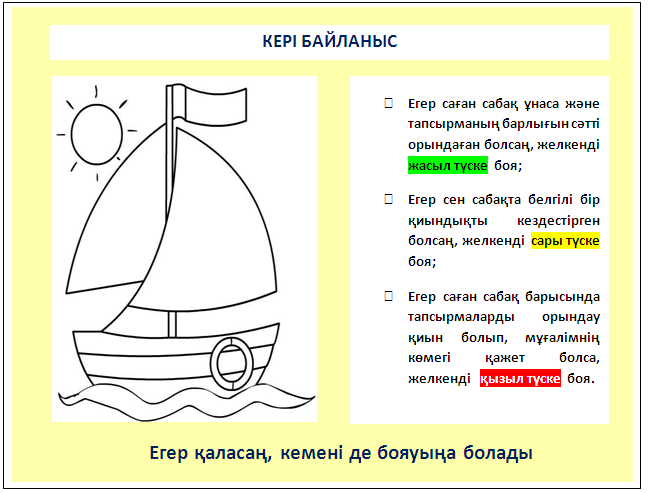 Кері байланыс.Өзін-өзі бағалау «Кері байланыс кемесі»Кері байланыс.Өзін-өзі бағалау «Кері байланыс кемесі»Кері байланыс.Өзін-өзі бағалау «Кері байланыс кемесі»Кері байланыс.Өзін-өзі бағалау «Кері байланыс кемесі»Кері байланыс.Өзін-өзі бағалау «Кері байланыс кемесі»Кері байланыс.Өзін-өзі бағалау «Кері байланыс кемесі»Қағаз кесінділерСаралау-Сіз оқушыларға қандай тәсілмен көмектесесіз?Сіз басқаларға қарағанда қабілетті оқушыларға қандай тапсырмалар бересіз?Саралау-Сіз оқушыларға қандай тәсілмен көмектесесіз?Сіз басқаларға қарағанда қабілетті оқушыларға қандай тапсырмалар бересіз?Саралау-Сіз оқушыларға қандай тәсілмен көмектесесіз?Сіз басқаларға қарағанда қабілетті оқушыларға қандай тапсырмалар бересіз?Саралау-Сіз оқушыларға қандай тәсілмен көмектесесіз?Сіз басқаларға қарағанда қабілетті оқушыларға қандай тапсырмалар бересіз?Бағалау – Сіз оқушылардың материалды игеру деңгейін қалай тексеруді жоспарлап отырсыз?Пәнаралық байланыстар.    Денсаулық және қауіпсіздік техникасын сақтау.Ақпараттық коммуникациялық  технологияларды қолдану.Пәнаралық байланыстар.    Денсаулық және қауіпсіздік техникасын сақтау.Ақпараттық коммуникациялық  технологияларды қолдану.Пәнаралық байланыстар.    Денсаулық және қауіпсіздік техникасын сақтау.Ақпараттық коммуникациялық  технологияларды қолдану.Барлық оқушылар жер бедері түрлерін жіктей алады;Басым көпшілігі сызбанұсқадан жер бедері элементтерін анықтап және қалыптасу жолдарын сипаттай алды.                                       Кейбір оқушыларгипсометриялық шкала көмегімен абсолюттік биіктігін (абсолюттік тереңдігін),ең биік нүктесін(ең терең нүктесін) анықтай алады.Топпен жұмыс кезінде мұғалім өзі дайындаған үлестірме материалдарды үлестіреді, әр топ постерлерін рәсімдейді. Әрбір тапсырма оқушылардың жас ерекшеліктеріне сәйкес, әрі оқу бағдарламасына сай дайындалды.Барлық оқушылар жер бедері түрлерін жіктей алады;Басым көпшілігі сызбанұсқадан жер бедері элементтерін анықтап және қалыптасу жолдарын сипаттай алды.                                       Кейбір оқушыларгипсометриялық шкала көмегімен абсолюттік биіктігін (абсолюттік тереңдігін),ең биік нүктесін(ең терең нүктесін) анықтай алады.Топпен жұмыс кезінде мұғалім өзі дайындаған үлестірме материалдарды үлестіреді, әр топ постерлерін рәсімдейді. Әрбір тапсырма оқушылардың жас ерекшеліктеріне сәйкес, әрі оқу бағдарламасына сай дайындалды.Барлық оқушылар жер бедері түрлерін жіктей алады;Басым көпшілігі сызбанұсқадан жер бедері элементтерін анықтап және қалыптасу жолдарын сипаттай алды.                                       Кейбір оқушыларгипсометриялық шкала көмегімен абсолюттік биіктігін (абсолюттік тереңдігін),ең биік нүктесін(ең терең нүктесін) анықтай алады.Топпен жұмыс кезінде мұғалім өзі дайындаған үлестірме материалдарды үлестіреді, әр топ постерлерін рәсімдейді. Әрбір тапсырма оқушылардың жас ерекшеліктеріне сәйкес, әрі оқу бағдарламасына сай дайындалды.Барлық оқушылар жер бедері түрлерін жіктей алады;Басым көпшілігі сызбанұсқадан жер бедері элементтерін анықтап және қалыптасу жолдарын сипаттай алды.                                       Кейбір оқушыларгипсометриялық шкала көмегімен абсолюттік биіктігін (абсолюттік тереңдігін),ең биік нүктесін(ең терең нүктесін) анықтай алады.Топпен жұмыс кезінде мұғалім өзі дайындаған үлестірме материалдарды үлестіреді, әр топ постерлерін рәсімдейді. Әрбір тапсырма оқушылардың жас ерекшеліктеріне сәйкес, әрі оқу бағдарламасына сай дайындалды.Бағалау критерийлері мадақтау, өзін-өзі бағалау«Бас бармақ» әдісі «Бағдаршам» Оқушылардың партада орналасуын, техникалық қауіпсіздігін, АКТ қолдану уақытын қадағалаймынОқушылардың партада орналасуын, техникалық қауіпсіздігін, АКТ қолдану уақытын қадағалаймынОқушылардың партада орналасуын, техникалық қауіпсіздігін, АКТ қолдану уақытын қадағалаймынСабақ бойынша рефлексияСабақ мақсаттары немесе оқу мақсаттары шынайы жəне қолжетімді болды ма?Барлық оқушылар оқу мақсатына қол жеткізді ме? Егер оқушылар оқу мақсатына жетпеген болса, неліктен деп ойлайсыз? Сабақта саралау дұрыс жүргізілді ме?Сабақ кезеңдерінде уақытты тиімді пайдаландыңыз ба? Сабақ жоспарынан ауытқулар болды маСабақ бойынша рефлексияСабақ мақсаттары немесе оқу мақсаттары шынайы жəне қолжетімді болды ма?Барлық оқушылар оқу мақсатына қол жеткізді ме? Егер оқушылар оқу мақсатына жетпеген болса, неліктен деп ойлайсыз? Сабақта саралау дұрыс жүргізілді ме?Сабақ кезеңдерінде уақытты тиімді пайдаландыңыз ба? Сабақ жоспарынан ауытқулар болды маСабақ бойынша рефлексияСабақ мақсаттары немесе оқу мақсаттары шынайы жəне қолжетімді болды ма?Барлық оқушылар оқу мақсатына қол жеткізді ме? Егер оқушылар оқу мақсатына жетпеген болса, неліктен деп ойлайсыз? Сабақта саралау дұрыс жүргізілді ме?Сабақ кезеңдерінде уақытты тиімді пайдаландыңыз ба? Сабақ жоспарынан ауытқулар болды маСабақ бойынша рефлексияСабақ мақсаттары немесе оқу мақсаттары шынайы жəне қолжетімді болды ма?Барлық оқушылар оқу мақсатына қол жеткізді ме? Егер оқушылар оқу мақсатына жетпеген болса, неліктен деп ойлайсыз? Сабақта саралау дұрыс жүргізілді ме?Сабақ кезеңдерінде уақытты тиімді пайдаландыңыз ба? Сабақ жоспарынан ауытқулар болды маБұл тарауды сабақ туралы рефлексия жасау үшін пайдаланыңыз. Сол бағандағы өзіңіз маңызды деп санайтын сұрақтарға жауапберіңіз.Бұл тарауды сабақ туралы рефлексия жасау үшін пайдаланыңыз. Сол бағандағы өзіңіз маңызды деп санайтын сұрақтарға жауапберіңіз.Бұл тарауды сабақ туралы рефлексия жасау үшін пайдаланыңыз. Сол бағандағы өзіңіз маңызды деп санайтын сұрақтарға жауапберіңіз.Бұл тарауды сабақ туралы рефлексия жасау үшін пайдаланыңыз. Сол бағандағы өзіңіз маңызды деп санайтын сұрақтарға жауапберіңіз.Қорытынды бағалау1. Сабақта ең жақсы өткен екі нәрсе (оқыту мен оқуға қатысты)?1: Белсенді әдістер қолданды.2: Оқушылардың деңгейлеріне байланысты тапсырмалар берілді.2. Сабақтың бұдан да жақсы өтуіне не оң ықпал етер еді (оқыту мен оқуға қатысты )?1:  2:3. Осы  сабақтың барысында мен сынып туралы немесе жекелеген оқушылардың жетістіктері, /қиындықтары туралы нені анықтадым, келесі сабақтарда не нәрсеге назар аудару қажет? Қосымша мәліметтер беру.1:2:Сабақ барысында мен сынып немесе жекелеген оқушылар туралы менің келесі сабағымды жетілдіруге көмектесетін не білдім?Қорытынды бағалау1. Сабақта ең жақсы өткен екі нәрсе (оқыту мен оқуға қатысты)?1: Белсенді әдістер қолданды.2: Оқушылардың деңгейлеріне байланысты тапсырмалар берілді.2. Сабақтың бұдан да жақсы өтуіне не оң ықпал етер еді (оқыту мен оқуға қатысты )?1:  2:3. Осы  сабақтың барысында мен сынып туралы немесе жекелеген оқушылардың жетістіктері, /қиындықтары туралы нені анықтадым, келесі сабақтарда не нәрсеге назар аудару қажет? Қосымша мәліметтер беру.1:2:Сабақ барысында мен сынып немесе жекелеген оқушылар туралы менің келесі сабағымды жетілдіруге көмектесетін не білдім?Қорытынды бағалау1. Сабақта ең жақсы өткен екі нәрсе (оқыту мен оқуға қатысты)?1: Белсенді әдістер қолданды.2: Оқушылардың деңгейлеріне байланысты тапсырмалар берілді.2. Сабақтың бұдан да жақсы өтуіне не оң ықпал етер еді (оқыту мен оқуға қатысты )?1:  2:3. Осы  сабақтың барысында мен сынып туралы немесе жекелеген оқушылардың жетістіктері, /қиындықтары туралы нені анықтадым, келесі сабақтарда не нәрсеге назар аудару қажет? Қосымша мәліметтер беру.1:2:Сабақ барысында мен сынып немесе жекелеген оқушылар туралы менің келесі сабағымды жетілдіруге көмектесетін не білдім?Қорытынды бағалау1. Сабақта ең жақсы өткен екі нәрсе (оқыту мен оқуға қатысты)?1: Белсенді әдістер қолданды.2: Оқушылардың деңгейлеріне байланысты тапсырмалар берілді.2. Сабақтың бұдан да жақсы өтуіне не оң ықпал етер еді (оқыту мен оқуға қатысты )?1:  2:3. Осы  сабақтың барысында мен сынып туралы немесе жекелеген оқушылардың жетістіктері, /қиындықтары туралы нені анықтадым, келесі сабақтарда не нәрсеге назар аудару қажет? Қосымша мәліметтер беру.1:2:Сабақ барысында мен сынып немесе жекелеген оқушылар туралы менің келесі сабағымды жетілдіруге көмектесетін не білдім?Қорытынды бағалау1. Сабақта ең жақсы өткен екі нәрсе (оқыту мен оқуға қатысты)?1: Белсенді әдістер қолданды.2: Оқушылардың деңгейлеріне байланысты тапсырмалар берілді.2. Сабақтың бұдан да жақсы өтуіне не оң ықпал етер еді (оқыту мен оқуға қатысты )?1:  2:3. Осы  сабақтың барысында мен сынып туралы немесе жекелеген оқушылардың жетістіктері, /қиындықтары туралы нені анықтадым, келесі сабақтарда не нәрсеге назар аудару қажет? Қосымша мәліметтер беру.1:2:Сабақ барысында мен сынып немесе жекелеген оқушылар туралы менің келесі сабағымды жетілдіруге көмектесетін не білдім?Қорытынды бағалау1. Сабақта ең жақсы өткен екі нәрсе (оқыту мен оқуға қатысты)?1: Белсенді әдістер қолданды.2: Оқушылардың деңгейлеріне байланысты тапсырмалар берілді.2. Сабақтың бұдан да жақсы өтуіне не оң ықпал етер еді (оқыту мен оқуға қатысты )?1:  2:3. Осы  сабақтың барысында мен сынып туралы немесе жекелеген оқушылардың жетістіктері, /қиындықтары туралы нені анықтадым, келесі сабақтарда не нәрсеге назар аудару қажет? Қосымша мәліметтер беру.1:2:Сабақ барысында мен сынып немесе жекелеген оқушылар туралы менің келесі сабағымды жетілдіруге көмектесетін не білдім?Қорытынды бағалау1. Сабақта ең жақсы өткен екі нәрсе (оқыту мен оқуға қатысты)?1: Белсенді әдістер қолданды.2: Оқушылардың деңгейлеріне байланысты тапсырмалар берілді.2. Сабақтың бұдан да жақсы өтуіне не оң ықпал етер еді (оқыту мен оқуға қатысты )?1:  2:3. Осы  сабақтың барысында мен сынып туралы немесе жекелеген оқушылардың жетістіктері, /қиындықтары туралы нені анықтадым, келесі сабақтарда не нәрсеге назар аудару қажет? Қосымша мәліметтер беру.1:2:Сабақ барысында мен сынып немесе жекелеген оқушылар туралы менің келесі сабағымды жетілдіруге көмектесетін не білдім?Қорытынды бағалау1. Сабақта ең жақсы өткен екі нәрсе (оқыту мен оқуға қатысты)?1: Белсенді әдістер қолданды.2: Оқушылардың деңгейлеріне байланысты тапсырмалар берілді.2. Сабақтың бұдан да жақсы өтуіне не оң ықпал етер еді (оқыту мен оқуға қатысты )?1:  2:3. Осы  сабақтың барысында мен сынып туралы немесе жекелеген оқушылардың жетістіктері, /қиындықтары туралы нені анықтадым, келесі сабақтарда не нәрсеге назар аудару қажет? Қосымша мәліметтер беру.1:2:Сабақ барысында мен сынып немесе жекелеген оқушылар туралы менің келесі сабағымды жетілдіруге көмектесетін не білдім?